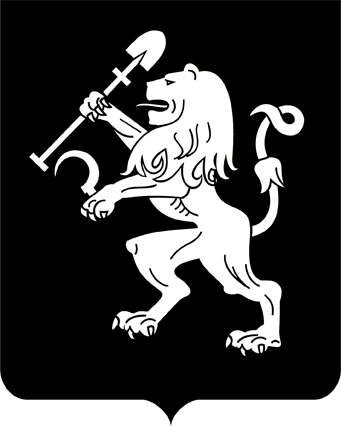 АДМИНИСТРАЦИЯ ГОРОДА КРАСНОЯРСКАПОСТАНОВЛЕНИЕО внутригородских объектахв городе КрасноярскеВ соответствии с решением Красноярского городского Совета депутатов от 14.10.2015 № В-130 «О порядке наименования и переименования внутригородских объектов в городе Красноярске, увековечения памяти граждан и исторических событий на территории города Крас-ноярска», рекомендацией комиссии по рассмотрению обращений             о наименовании и переименовании внутригородских объектов в городе Красноярске, увековечении памяти граждан и исторических событий          на территории города Красноярска (протокол от 01.09.2022 № 5), руко-водствуясь статьями 17, 41, 58, 59 Устава города Красноярска, ПОСТАНОВЛЯЮ:1. Переименовать остановочный пункт городского пассажирского транспорта «Кинотеатр «Родина», расположенный на проспекте имени газеты «Красноярский рабочий», в остановочный пункт «Дом дружбы народов «Родина».2. Департаменту транспорта администрации города внести новое наименование остановочного пункта в схемы городских маршрутов регулярных перевозок.3. Настоящее постановление опубликовать в газете «Городские новости» и разместить на официальном сайте администрации города.Глава города                                                                               В.А. Логинов20.09.2022№ 828